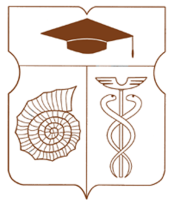 СОВЕТ ДЕПУТАТОВмуниципального округа АКАДЕМИЧЕСКИЙРЕШЕНИЕ__10 ноября 2022 года __ № __ 04-10-2022 __О внесении изменений в решение Совета депутатов муниципального округа Академический от 21 июня 2022 года №07-06-2022 «Об утверждении Плана дополнительных мероприятий по социально-экономическому развитию Академического района Юго-Западного административного округа города Москвы в 2022 году»В соответствии с частью 6 статьи 1 Закона города Москвы от 11 июля 2012 года № 39 «О наделении органов местного самоуправления муниципальных округов в городе Москве отдельными полномочиями города Москвы», постановлением Правительства Москвы от 13 сентября 2012 года № 484-ПП «О дополнительных мероприятиях по социально-экономическому развитию районов города Москвы», а также принимая во внимание согласование проекта решения главой управы Академического района города Москвы Совет депутатов муниципального округа Академический решил:1. Внести изменения в решение Совета депутатов муниципального округа Академический от 21 июня 2022 года №07-06-2022 «Об утверждении Плана дополнительных мероприятий по социально-экономическому развитию Академического района Юго-Западного административного округа города Москвы в 2022 году»:1.1	Пункт 1 изложить в следующей редакции: «Утвердить План дополнительных мероприятий по социально-экономическому развитию Академического района Юго-Западного административного округа города Москвы в 2022 году в сумме 2 299 943 (два миллиона двести девяносто девять тысяч девятьсот сорок три) рубля 36 копеек, согласно:».1.2	Пункт 1.1 изложить в следующей редакции: «Приложению 1 за счет средств социально-экономического развития Академического района 2022 года в сумме 1 190 599 (один миллион сто девяносто тысяч пятьсот девяносто девять) рублей 29 копеек».1.3	Приложение 1 изложить согласно приложению к настоящему решению.2. Главе управы Академического района Юго-Западного административного округа города Москвы обеспечить реализацию дополнительных мероприятий, указанных в пункте 1 настоящего решения за счет средств, выделенных на социально–экономическое развитие района.3. Направить настоящее решение в Департамент территориальных органов исполнительной власти города Москвы, префектуру Юго-Западного административного округа города Москвы, управу Академического района города Москвы. 4. Опубликовать настоящее решение в бюллетене «Московский муниципальный вестник» и разместить на официальном сайте муниципального округа Академический www.moacadem.ru.   5. Настоящее решение вступает в силу со дня его принятия.6. Контроль за исполнением настоящего решения возложить на главу муниципального округа Академический Ртищеву Ирину Александровну.Результаты голосования: «За» - 8 «Против» - 0 «Воздержались» - 0Глава муниципального округа Академический                                            		             Ртищева И.А. Приложение к решению Совета депутатов муниципального округа Академический от 10.11.2022 №04-10-2022План дополнительных мероприятий, реализуемый за счет средств социально-экономического развития Академического района 2022 года.№№ п/пАдрес объектаID территорииСтоимость материалов, МАФ, ограждений + 15% (стоимость выполнения работ), руб.Виды работ1.Благоустройство дворовой территории1.1Нахимовский просп. 54/2617515211 984,21Обустройство двух парковочных мест для инвалидов1.2Ивана Бабушкина ул. 2068752227 372,14Установка ИДН длиной 2,0 м и двух дорожных знаков1.3Ивана Бабушкина ул. 2215645127 372,14Установка ИДН длиной 2,0 м и двух дорожных знаков1.4Ивана Бабушкина ул. 2419506827 372,14Установка ИДН длиной 2,0 м и двух дорожных знаков1.5Нахимовский просп. 54/2617515231 003,88Установка ИДН длиной 2,5 м и двух дорожных знаковИтого:125 104,512.Устройство домового оборудования2.1Профсоюзная 18к11 065 494,78Установка (монтаж) вертикальный подъемной платформы для маломобильных граждан, разработка проектно-сметной документации, реконструкция входной группы.Итого:1 065 494,78Всего:Всего:Всего:1 190 599,29